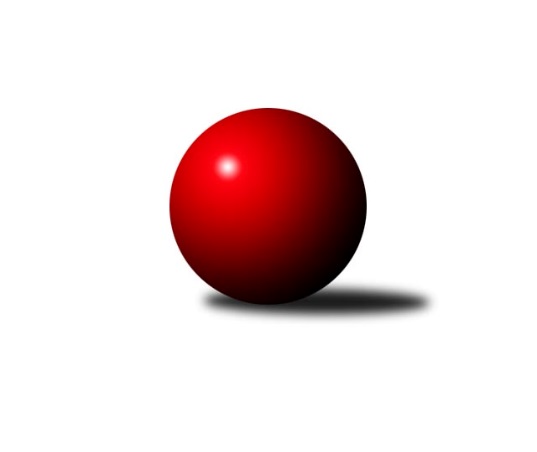 Č.19Ročník 2018/2019	6.6.2024 Jihomoravský KP2 jih 2018/2019Statistika 19. kolaTabulka družstev:		družstvo	záp	výh	rem	proh	skore	sety	průměr	body	plné	dorážka	chyby	1.	SK Kuželky Dubňany C	16	14	2	0	95.5 : 32.5 	(124.5 : 67.5)	2505	30	1747	758	46.1	2.	TJ Sokol Mistřín C	16	11	0	5	84.5 : 43.5 	(119.5 : 72.5)	2447	22	1713	733	50.4	3.	TJ Sokol Šanov C	16	10	2	4	76.5 : 51.5 	(104.0 : 88.0)	2432	22	1695	738	51.7	4.	KK Jiskra Čejkovice B	15	10	1	4	79.5 : 40.5 	(107.0 : 73.0)	2382	21	1661	721	61.7	5.	SK Baník Ratíškovice C	16	9	2	5	76.0 : 52.0 	(109.5 : 82.5)	2442	20	1726	716	49.2	6.	KK Vyškov D	16	7	3	6	67.0 : 61.0 	(101.0 : 91.0)	2412	17	1696	716	56.7	7.	TJ Sokol Vracov C	16	7	1	8	63.5 : 64.5 	(84.0 : 108.0)	2348	15	1656	693	59.7	8.	SK STAK Domanín	16	6	1	9	62.0 : 66.0 	(100.5 : 91.5)	2368	13	1648	719	61.1	9.	KC Hodonín B	15	5	2	8	48.0 : 72.0 	(86.5 : 93.5)	2349	12	1692	657	70.1	10.	KK Vyškov E	16	5	0	11	42.5 : 85.5 	(64.5 : 127.5)	2171	10	1555	616	71.2	11.	TJ Lokomotiva Valtice C	16	3	0	13	33.5 : 94.5 	(64.0 : 128.0)	2236	6	1616	620	83.6	12.	TJ Jiskra Kyjov B	16	1	0	15	31.5 : 96.5 	(75.0 : 117.0)	2284	2	1624	661	70.8Tabulka doma:		družstvo	záp	výh	rem	proh	skore	sety	průměr	body	maximum	minimum	1.	KK Jiskra Čejkovice B	8	7	0	1	47.5 : 16.5 	(60.5 : 35.5)	2396	14	2467	2307	2.	SK Kuželky Dubňany C	7	6	1	0	42.0 : 14.0 	(57.5 : 26.5)	2528	13	2603	2474	3.	SK Baník Ratíškovice C	9	5	2	2	48.0 : 24.0 	(69.0 : 39.0)	2510	12	2628	2433	4.	TJ Sokol Mistřín C	9	6	0	3	46.5 : 25.5 	(63.5 : 44.5)	2528	12	2591	2430	5.	TJ Sokol Šanov C	7	5	1	1	36.0 : 20.0 	(50.5 : 33.5)	2435	11	2520	2379	6.	TJ Sokol Vracov C	8	5	0	3	35.0 : 29.0 	(45.0 : 51.0)	2411	10	2555	2271	7.	KK Vyškov D	8	4	1	3	38.0 : 26.0 	(56.0 : 40.0)	2446	9	2513	2381	8.	SK STAK Domanín	8	4	1	3	34.0 : 30.0 	(55.0 : 41.0)	2297	9	2407	2237	9.	KK Vyškov E	8	4	0	4	30.5 : 33.5 	(39.0 : 57.0)	2394	8	2432	2367	10.	TJ Lokomotiva Valtice C	9	3	0	6	23.5 : 48.5 	(40.0 : 68.0)	2272	6	2412	2137	11.	KC Hodonín B	6	2	1	3	20.0 : 28.0 	(36.0 : 36.0)	2409	5	2524	2289	12.	TJ Jiskra Kyjov B	8	0	0	8	14.0 : 50.0 	(42.0 : 54.0)	2317	0	2505	2153Tabulka venku:		družstvo	záp	výh	rem	proh	skore	sety	průměr	body	maximum	minimum	1.	SK Kuželky Dubňany C	9	8	1	0	53.5 : 18.5 	(67.0 : 41.0)	2502	17	2617	2366	2.	TJ Sokol Šanov C	9	5	1	3	40.5 : 31.5 	(53.5 : 54.5)	2432	11	2548	2289	3.	TJ Sokol Mistřín C	7	5	0	2	38.0 : 18.0 	(56.0 : 28.0)	2433	10	2567	2179	4.	SK Baník Ratíškovice C	7	4	0	3	28.0 : 28.0 	(40.5 : 43.5)	2430	8	2574	2250	5.	KK Vyškov D	8	3	2	3	29.0 : 35.0 	(45.0 : 51.0)	2407	8	2510	2321	6.	KK Jiskra Čejkovice B	7	3	1	3	32.0 : 24.0 	(46.5 : 37.5)	2380	7	2533	2076	7.	KC Hodonín B	9	3	1	5	28.0 : 44.0 	(50.5 : 57.5)	2343	7	2416	2255	8.	TJ Sokol Vracov C	8	2	1	5	28.5 : 35.5 	(39.0 : 57.0)	2340	5	2522	2080	9.	SK STAK Domanín	8	2	0	6	28.0 : 36.0 	(45.5 : 50.5)	2376	4	2486	2221	10.	TJ Jiskra Kyjov B	8	1	0	7	17.5 : 46.5 	(33.0 : 63.0)	2279	2	2386	2114	11.	KK Vyškov E	8	1	0	7	12.0 : 52.0 	(25.5 : 70.5)	2146	2	2377	1821	12.	TJ Lokomotiva Valtice C	7	0	0	7	10.0 : 46.0 	(24.0 : 60.0)	2229	0	2319	2133Tabulka podzimní části:		družstvo	záp	výh	rem	proh	skore	sety	průměr	body	doma	venku	1.	SK Kuželky Dubňany C	11	10	1	0	68.0 : 20.0 	(87.5 : 44.5)	2502	21 	5 	0 	0 	5 	1 	0	2.	KK Jiskra Čejkovice B	11	8	0	3	61.0 : 27.0 	(79.5 : 52.5)	2361	16 	5 	0 	1 	3 	0 	2	3.	TJ Sokol Šanov C	11	8	0	3	50.5 : 37.5 	(70.0 : 62.0)	2424	16 	4 	0 	1 	4 	0 	2	4.	SK Baník Ratíškovice C	11	7	1	3	53.0 : 35.0 	(76.5 : 55.5)	2422	15 	4 	1 	1 	3 	0 	2	5.	TJ Sokol Mistřín C	11	7	0	4	57.5 : 30.5 	(82.5 : 49.5)	2450	14 	4 	0 	3 	3 	0 	1	6.	KK Vyškov D	11	5	2	4	47.0 : 41.0 	(71.5 : 60.5)	2418	12 	2 	1 	2 	3 	1 	2	7.	SK STAK Domanín	11	4	1	6	43.0 : 45.0 	(69.0 : 63.0)	2363	9 	2 	1 	2 	2 	0 	4	8.	TJ Sokol Vracov C	11	4	1	6	40.0 : 48.0 	(53.5 : 78.5)	2339	9 	3 	0 	2 	1 	1 	4	9.	KK Vyškov E	10	4	0	6	32.0 : 48.0 	(45.0 : 75.0)	2286	8 	3 	0 	2 	1 	0 	4	10.	KC Hodonín B	12	2	2	8	33.0 : 63.0 	(66.5 : 77.5)	2340	6 	1 	1 	3 	1 	1 	5	11.	TJ Lokomotiva Valtice C	11	2	0	9	21.5 : 66.5 	(42.0 : 90.0)	2217	4 	2 	0 	5 	0 	0 	4	12.	TJ Jiskra Kyjov B	11	1	0	10	21.5 : 66.5 	(48.5 : 83.5)	2267	2 	0 	0 	5 	1 	0 	5Tabulka jarní části:		družstvo	záp	výh	rem	proh	skore	sety	průměr	body	doma	venku	1.	SK Kuželky Dubňany C	5	4	1	0	27.5 : 12.5 	(37.0 : 23.0)	2516	9 	1 	1 	0 	3 	0 	0 	2.	TJ Sokol Mistřín C	5	4	0	1	27.0 : 13.0 	(37.0 : 23.0)	2469	8 	2 	0 	0 	2 	0 	1 	3.	KC Hodonín B	3	3	0	0	15.0 : 9.0 	(20.0 : 16.0)	2358	6 	1 	0 	0 	2 	0 	0 	4.	TJ Sokol Šanov C	5	2	2	1	26.0 : 14.0 	(34.0 : 26.0)	2448	6 	1 	1 	0 	1 	1 	1 	5.	TJ Sokol Vracov C	5	3	0	2	23.5 : 16.5 	(30.5 : 29.5)	2392	6 	2 	0 	1 	1 	0 	1 	6.	KK Jiskra Čejkovice B	4	2	1	1	18.5 : 13.5 	(27.5 : 20.5)	2415	5 	2 	0 	0 	0 	1 	1 	7.	SK Baník Ratíškovice C	5	2	1	2	23.0 : 17.0 	(33.0 : 27.0)	2525	5 	1 	1 	1 	1 	0 	1 	8.	KK Vyškov D	5	2	1	2	20.0 : 20.0 	(29.5 : 30.5)	2421	5 	2 	0 	1 	0 	1 	1 	9.	SK STAK Domanín	5	2	0	3	19.0 : 21.0 	(31.5 : 28.5)	2359	4 	2 	0 	1 	0 	0 	2 	10.	TJ Lokomotiva Valtice C	5	1	0	4	12.0 : 28.0 	(22.0 : 38.0)	2279	2 	1 	0 	1 	0 	0 	3 	11.	KK Vyškov E	6	1	0	5	10.5 : 37.5 	(19.5 : 52.5)	2083	2 	1 	0 	2 	0 	0 	3 	12.	TJ Jiskra Kyjov B	5	0	0	5	10.0 : 30.0 	(26.5 : 33.5)	2340	0 	0 	0 	3 	0 	0 	2 Zisk bodů pro družstvo:		jméno hráče	družstvo	body	zápasy	v %	dílčí body	sety	v %	1.	Vladimír Stávek 	KK Jiskra Čejkovice B 	15	/	15	(100%)	28	/	30	(93%)	2.	Ladislav Teplík 	SK Kuželky Dubňany C 	15	/	16	(94%)	26	/	32	(81%)	3.	Vladislav Kozák 	TJ Sokol Mistřín C 	14	/	15	(93%)	27	/	30	(90%)	4.	Michal Hlinecký 	KK Jiskra Čejkovice B 	13	/	14	(93%)	23	/	28	(82%)	5.	Martin Mačák 	SK Kuželky Dubňany C 	13	/	15	(87%)	22	/	30	(73%)	6.	Richard Juřík 	SK STAK Domanín  	13	/	16	(81%)	25	/	32	(78%)	7.	Jiří Formánek 	KK Vyškov D 	12	/	15	(80%)	25	/	30	(83%)	8.	Marta Volfová 	TJ Sokol Šanov C 	12	/	16	(75%)	20	/	32	(63%)	9.	Jakub Juřík 	SK STAK Domanín  	11	/	16	(69%)	25.5	/	32	(80%)	10.	Jan Blahůšek 	SK Kuželky Dubňany C 	11	/	16	(69%)	22	/	32	(69%)	11.	Jarmila Bábíčková 	SK Baník Ratíškovice C 	10	/	13	(77%)	18	/	26	(69%)	12.	Dagmar Opluštilová 	SK Baník Ratíškovice C 	10	/	15	(67%)	21	/	30	(70%)	13.	Zbyněk Vašina 	SK STAK Domanín  	10	/	15	(67%)	20	/	30	(67%)	14.	Pavel Dolinajec 	KK Jiskra Čejkovice B 	10	/	15	(67%)	17	/	30	(57%)	15.	Jan Zifčák ml. ml.	TJ Sokol Šanov C 	9	/	12	(75%)	16	/	24	(67%)	16.	Martina Nejedlíková 	TJ Sokol Vracov C 	9	/	13	(69%)	14.5	/	26	(56%)	17.	Martin Šubrt 	TJ Jiskra Kyjov B 	9	/	16	(56%)	20	/	32	(63%)	18.	Martin Koutný 	SK Kuželky Dubňany C 	8	/	8	(100%)	13	/	16	(81%)	19.	Zbyněk Cízler 	TJ Sokol Mistřín C 	8	/	9	(89%)	15	/	18	(83%)	20.	Petr Khol 	TJ Sokol Mistřín C 	8	/	10	(80%)	13	/	20	(65%)	21.	Pavel Martinek 	TJ Sokol Šanov C 	8	/	13	(62%)	18	/	26	(69%)	22.	Zdeněk Burian 	KK Jiskra Čejkovice B 	8	/	13	(62%)	15.5	/	26	(60%)	23.	Václav Valenta 	TJ Jiskra Kyjov B 	7.5	/	15	(50%)	14.5	/	30	(48%)	24.	Marta Beranová 	SK Baník Ratíškovice C 	7	/	9	(78%)	13	/	18	(72%)	25.	Karel Mecl 	KC Hodonín B 	7	/	10	(70%)	13	/	20	(65%)	26.	Petr Horák 	SK Kuželky Dubňany C 	7	/	10	(70%)	12	/	20	(60%)	27.	Antonín Zýbal 	SK Baník Ratíškovice C 	7	/	12	(58%)	15	/	24	(63%)	28.	Roman Kouřil 	KK Vyškov D 	7	/	12	(58%)	14	/	24	(58%)	29.	Milana Alánová 	KK Vyškov E 	7	/	14	(50%)	13.5	/	28	(48%)	30.	Jana Kurialová 	KK Vyškov E 	6.5	/	9	(72%)	12	/	18	(67%)	31.	Zdeněk Jurkovič 	SK Kuželky Dubňany C 	6.5	/	12	(54%)	14	/	24	(58%)	32.	Zbyněk Škoda 	TJ Lokomotiva Valtice C 	6.5	/	13	(50%)	13	/	26	(50%)	33.	Tomáš Mrkávek 	KK Jiskra Čejkovice B 	6.5	/	14	(46%)	13.5	/	28	(48%)	34.	Michaela Varmužová 	TJ Sokol Mistřín C 	6	/	7	(86%)	11	/	14	(79%)	35.	Petr Málek 	TJ Sokol Mistřín C 	6	/	8	(75%)	11	/	16	(69%)	36.	Miroslav Poledník 	KK Vyškov D 	6	/	8	(75%)	8	/	16	(50%)	37.	Jan Vejmola 	KK Vyškov D 	6	/	9	(67%)	11	/	18	(61%)	38.	Pavel Měsíček 	TJ Sokol Mistřín C 	6	/	9	(67%)	10	/	18	(56%)	39.	Ludmila Tomiczková 	KK Vyškov E 	6	/	12	(50%)	11	/	24	(46%)	40.	Veronika Presová 	TJ Sokol Vracov C 	6	/	12	(50%)	10	/	24	(42%)	41.	Martin Švrček 	KC Hodonín B 	6	/	14	(43%)	17	/	28	(61%)	42.	Jitka Usnulová 	KK Vyškov E 	6	/	14	(43%)	12	/	28	(43%)	43.	Jan Beneš 	TJ Lokomotiva Valtice C 	6	/	15	(40%)	12	/	30	(40%)	44.	Petr Pres 	TJ Sokol Vracov C 	5	/	7	(71%)	9.5	/	14	(68%)	45.	Dušan Urubek 	TJ Sokol Mistřín C 	5	/	8	(63%)	11	/	16	(69%)	46.	Tomáš Koplík st.	SK Baník Ratíškovice C 	5	/	8	(63%)	9	/	16	(56%)	47.	Oldřiška Varmužová 	TJ Sokol Šanov C 	5	/	9	(56%)	12	/	18	(67%)	48.	Ivan Guryča 	KC Hodonín B 	5	/	10	(50%)	13	/	20	(65%)	49.	Václav Koplík 	SK Baník Ratíškovice C 	5	/	12	(42%)	11	/	24	(46%)	50.	Radek Břečka 	TJ Sokol Vracov C 	5	/	12	(42%)	6	/	24	(25%)	51.	Jiří Mika 	TJ Sokol Šanov C 	5	/	13	(38%)	11	/	26	(42%)	52.	Vojtěch Filípek 	SK STAK Domanín  	5	/	13	(38%)	11	/	26	(42%)	53.	Jakub Mecl 	KC Hodonín B 	5	/	14	(36%)	13	/	28	(46%)	54.	Stanislav Šmehlík 	KK Vyškov D 	5	/	14	(36%)	12	/	28	(43%)	55.	Nikola Plášková 	TJ Sokol Vracov C 	4.5	/	9	(50%)	8	/	18	(44%)	56.	Vladimír Jaroš 	TJ Sokol Šanov C 	4	/	4	(100%)	8	/	8	(100%)	57.	Klára Trojanová 	TJ Sokol Vracov C 	4	/	8	(50%)	6	/	16	(38%)	58.	Jaromíra Meclová 	KC Hodonín B 	4	/	9	(44%)	8	/	18	(44%)	59.	Eliška Šigutová 	TJ Sokol Vracov C 	4	/	9	(44%)	8	/	18	(44%)	60.	Pavel Antoš 	SK Kuželky Dubňany C 	4	/	9	(44%)	7	/	18	(39%)	61.	Jiří Alán 	KK Vyškov D 	4	/	10	(40%)	9.5	/	20	(48%)	62.	Iveta Zifčáková 	TJ Sokol Šanov C 	4	/	10	(40%)	8	/	20	(40%)	63.	Zdeněk Kožela 	SK STAK Domanín  	4	/	10	(40%)	4	/	20	(20%)	64.	Zdeněk Helešic 	SK Baník Ratíškovice C 	4	/	11	(36%)	9	/	22	(41%)	65.	Jindřich Burďák 	TJ Jiskra Kyjov B 	4	/	11	(36%)	7.5	/	22	(34%)	66.	Josef Šlahůnek 	SK STAK Domanín  	4	/	13	(31%)	9.5	/	26	(37%)	67.	Hana Majzlíková 	KK Jiskra Čejkovice B 	4	/	14	(29%)	5	/	28	(18%)	68.	Lukáš Řezníček 	TJ Jiskra Kyjov B 	4	/	15	(27%)	15	/	30	(50%)	69.	Richard Cigánek 	TJ Lokomotiva Valtice C 	4	/	15	(27%)	12	/	30	(40%)	70.	Aleš Gaspar 	TJ Sokol Vracov C 	3	/	3	(100%)	5	/	6	(83%)	71.	Tomáš Gaspar 	TJ Sokol Vracov C 	3	/	4	(75%)	5	/	8	(63%)	72.	Tomáš Pokoj 	SK Baník Ratíškovice C 	3	/	5	(60%)	5	/	10	(50%)	73.	Lubomír Kyselka 	TJ Sokol Mistřín C 	3	/	7	(43%)	5	/	14	(36%)	74.	Michaela Mlynariková 	TJ Lokomotiva Valtice C 	3	/	7	(43%)	4.5	/	14	(32%)	75.	Pavel Vejmola 	KK Vyškov D 	3	/	8	(38%)	5	/	16	(31%)	76.	Vladimír Crhounek 	KK Vyškov D 	3	/	10	(30%)	8.5	/	20	(43%)	77.	Ladislav Hrbáč 	KC Hodonín B 	3	/	10	(30%)	7.5	/	20	(38%)	78.	Natálie Trojanová 	TJ Sokol Vracov C 	3	/	11	(27%)	7	/	22	(32%)	79.	Michaela Malinková 	KK Vyškov E 	3	/	13	(23%)	5	/	26	(19%)	80.	Božena Vajdová 	TJ Lokomotiva Valtice C 	3	/	15	(20%)	9	/	30	(30%)	81.	Robert Gecs 	TJ Lokomotiva Valtice C 	3	/	15	(20%)	6	/	30	(20%)	82.	Lenka Spišiaková 	TJ Sokol Šanov C 	2.5	/	10	(25%)	5	/	20	(25%)	83.	Aleš Zlatník 	SK Kuželky Dubňany C 	2	/	2	(100%)	4	/	4	(100%)	84.	Martina Miškeříková 	TJ Sokol Mistřín C 	2	/	2	(100%)	4	/	4	(100%)	85.	Tomáš Koplík ml.	SK Baník Ratíškovice C 	2	/	3	(67%)	4.5	/	6	(75%)	86.	Lubomír Konečný 	KK Jiskra Čejkovice B 	2	/	3	(67%)	4	/	6	(67%)	87.	Jan Zifčák st.	TJ Sokol Šanov C 	2	/	5	(40%)	5	/	10	(50%)	88.	Veronika Kaiserová 	TJ Sokol Vracov C 	2	/	7	(29%)	4	/	14	(29%)	89.	Václav Luža ml. ml.	TJ Sokol Mistřín C 	2	/	7	(29%)	2.5	/	14	(18%)	90.	Jiří Kunz 	KC Hodonín B 	2	/	9	(22%)	5.5	/	18	(31%)	91.	Jaroslav Stříž 	TJ Jiskra Kyjov B 	2	/	11	(18%)	7.5	/	22	(34%)	92.	Eduard Jung 	TJ Lokomotiva Valtice C 	2	/	16	(13%)	7.5	/	32	(23%)	93.	Petr Valášek 	TJ Sokol Mistřín C 	1	/	1	(100%)	2	/	2	(100%)	94.	František Jelínek 	KK Vyškov D 	1	/	1	(100%)	2	/	2	(100%)	95.	Eva Alánová 	KK Vyškov E 	1	/	1	(100%)	2	/	2	(100%)	96.	Jakub Svoboda 	KK Jiskra Čejkovice B 	1	/	1	(100%)	1	/	2	(50%)	97.	Jiří Hladík 	TJ Sokol Vracov C 	1	/	1	(100%)	1	/	2	(50%)	98.	Josef Otáhal 	KC Hodonín B 	1	/	2	(50%)	2	/	4	(50%)	99.	Miroslava Kempová 	SK STAK Domanín  	1	/	3	(33%)	2.5	/	6	(42%)	100.	Josef Michálek 	KK Vyškov D 	1	/	4	(25%)	3	/	8	(38%)	101.	Ludvík Balga 	TJ Jiskra Kyjov B 	1	/	4	(25%)	3	/	8	(38%)	102.	Kateřina Lužová 	TJ Sokol Mistřín C 	1	/	5	(20%)	3	/	10	(30%)	103.	Lukáš Ingr 	KC Hodonín B 	1	/	5	(20%)	2	/	10	(20%)	104.	Marcel Šebek 	SK Baník Ratíškovice C 	1	/	5	(20%)	1	/	10	(10%)	105.	Jana Kovářová 	KK Vyškov E 	1	/	6	(17%)	4	/	12	(33%)	106.	František Ilčík 	SK Kuželky Dubňany C 	1	/	6	(17%)	3.5	/	12	(29%)	107.	Běla Omastová 	KK Vyškov E 	1	/	8	(13%)	3	/	16	(19%)	108.	Radim Šubrt 	TJ Jiskra Kyjov B 	1	/	8	(13%)	2	/	16	(13%)	109.	Eva Paulíčková 	TJ Jiskra Kyjov B 	1	/	10	(10%)	3.5	/	20	(18%)	110.	Lumír Hanzelka 	KK Vyškov E 	1	/	10	(10%)	2	/	20	(10%)	111.	Josef Ronek 	TJ Jiskra Kyjov B 	0	/	1	(0%)	1	/	2	(50%)	112.	Zdeňka Varmužová 	TJ Sokol Mistřín C 	0	/	1	(0%)	0	/	2	(0%)	113.	Jana Nytrová 	KK Vyškov D 	0	/	2	(0%)	1	/	4	(25%)	114.	Dana Zelinová 	SK STAK Domanín  	0	/	3	(0%)	1	/	6	(17%)	115.	Lucie Paulíčková 	TJ Jiskra Kyjov B 	0	/	3	(0%)	0	/	6	(0%)	116.	Hana Fialová 	KK Vyškov E 	0	/	4	(0%)	0	/	8	(0%)	117.	František Masář 	SK STAK Domanín  	0	/	5	(0%)	1	/	10	(10%)	118.	Soňa Pavlová 	KK Vyškov E 	0	/	5	(0%)	0	/	10	(0%)Průměry na kuželnách:		kuželna	průměr	plné	dorážka	chyby	výkon na hráče	1.	TJ Sokol Mistřín, 1-4	2489	1736	752	52.8	(414.9)	2.	Dubňany, 1-4	2455	1704	751	52.5	(409.2)	3.	Ratíškovice, 1-4	2426	1705	721	57.1	(404.5)	4.	Šanov, 1-4	2398	1682	715	57.6	(399.8)	5.	KK Vyškov, 1-4	2395	1689	705	60.1	(399.3)	6.	TJ Sokol Vracov, 1-6	2380	1669	711	59.4	(396.8)	7.	Kyjov, 1-2	2363	1665	698	58.6	(393.9)	8.	TJ Lokomotiva Valtice, 1-4	2324	1658	666	77.3	(387.4)	9.	KK Jiskra Čejkovice, 1-2	2315	1652	662	75.9	(385.9)	10.	Domanín, 1-2	2271	1596	674	59.9	(378.5)Nejlepší výkony na kuželnách:TJ Sokol Mistřín, 1-4SK Kuželky Dubňany C	2617	9. kolo	Michaela Varmužová 	TJ Sokol Mistřín C	476	11. koloTJ Sokol Mistřín C	2591	7. kolo	Zbyněk Cízler 	TJ Sokol Mistřín C	473	13. koloTJ Sokol Mistřín C	2579	9. kolo	Petr Khol 	TJ Sokol Mistřín C	472	9. koloTJ Sokol Mistřín C	2561	2. kolo	Martina Miškeříková 	TJ Sokol Mistřín C	470	7. koloTJ Sokol Mistřín C	2559	13. kolo	Richard Juřík 	SK STAK Domanín 	469	5. koloTJ Sokol Šanov C	2548	11. kolo	Ladislav Teplík 	SK Kuželky Dubňany C	468	9. koloTJ Sokol Mistřín C	2546	11. kolo	Martin Mačák 	SK Kuželky Dubňany C	467	9. koloTJ Sokol Mistřín C	2533	19. kolo	Vladislav Kozák 	TJ Sokol Mistřín C	465	11. koloKK Vyškov D	2510	3. kolo	Zbyněk Cízler 	TJ Sokol Mistřín C	463	3. koloSK Baník Ratíškovice C	2505	2. kolo	Vladislav Kozák 	TJ Sokol Mistřín C	463	2. koloDubňany, 1-4SK Kuželky Dubňany C	2603	15. kolo	Dagmar Opluštilová 	SK Baník Ratíškovice C	488	15. koloSK Kuželky Dubňany C	2581	1. kolo	Ladislav Teplík 	SK Kuželky Dubňany C	470	6. koloSK Baník Ratíškovice C	2574	15. kolo	Ladislav Teplík 	SK Kuželky Dubňany C	468	15. koloSK Kuželky Dubňany C	2540	6. kolo	Jan Blahůšek 	SK Kuželky Dubňany C	458	12. koloSK Kuželky Dubňany C	2535	10. kolo	Martin Koutný 	SK Kuželky Dubňany C	457	15. koloTJ Sokol Šanov C	2508	18. kolo	Martin Mačák 	SK Kuželky Dubňany C	456	6. koloSK Kuželky Dubňany C	2481	18. kolo	Petr Horák 	SK Kuželky Dubňany C	456	1. koloSK Kuželky Dubňany C	2480	12. kolo	Ladislav Teplík 	SK Kuželky Dubňany C	455	1. koloSK Kuželky Dubňany C	2474	4. kolo	Martin Mačák 	SK Kuželky Dubňany C	454	12. koloTJ Sokol Vracov C	2442	6. kolo	Jan Blahůšek 	SK Kuželky Dubňany C	448	18. koloRatíškovice, 1-4SK Baník Ratíškovice C	2628	9. kolo	Karel Mecl 	KC Hodonín B	498	1. koloSK Baník Ratíškovice C	2566	3. kolo	Jakub Mecl 	KC Hodonín B	467	1. koloSK Kuželky Dubňany C	2558	3. kolo	Jarmila Bábíčková 	SK Baník Ratíškovice C	464	3. koloSK Baník Ratíškovice C	2554	5. kolo	Antonín Zýbal 	SK Baník Ratíškovice C	462	19. koloKC Hodonín B	2524	1. kolo	Dagmar Opluštilová 	SK Baník Ratíškovice C	462	5. koloTJ Sokol Vracov C	2522	9. kolo	Martin Mačák 	SK Kuželky Dubňany C	460	7. koloSK Baník Ratíškovice C	2518	11. kolo	Petr Horák 	SK Kuželky Dubňany C	460	3. koloSK Kuželky Dubňany C	2510	7. kolo	Martina Nejedlíková 	TJ Sokol Vracov C	457	9. koloSK Baník Ratíškovice C	2507	19. kolo	Jan Blahůšek 	SK Kuželky Dubňany C	457	3. koloTJ Sokol Šanov C	2481	7. kolo	Marta Beranová 	SK Baník Ratíškovice C	456	3. koloŠanov, 1-4SK Kuželky Dubňany C	2521	5. kolo	Vladimír Stávek 	KK Jiskra Čejkovice B	462	14. koloTJ Sokol Šanov C	2520	1. kolo	Jakub Svoboda 	KK Jiskra Čejkovice B	454	14. koloSK STAK Domanín 	2486	1. kolo	Martin Mačák 	SK Kuželky Dubňany C	452	5. koloTJ Sokol Šanov C	2469	14. kolo	Jan Blahůšek 	SK Kuželky Dubňany C	451	5. koloTJ Sokol Šanov C	2469	12. kolo	Richard Juřík 	SK STAK Domanín 	447	1. koloKK Jiskra Čejkovice B	2450	14. kolo	Marta Volfová 	TJ Sokol Šanov C	447	14. koloTJ Sokol Šanov C	2433	19. kolo	Jakub Juřík 	SK STAK Domanín 	445	1. koloTJ Sokol Šanov C	2395	5. kolo	Marta Volfová 	TJ Sokol Šanov C	445	12. koloKK Vyškov D	2390	12. kolo	Jan Zifčák ml. ml.	TJ Sokol Šanov C	443	5. koloTJ Sokol Šanov C	2381	3. kolo	Jan Zifčák ml. ml.	TJ Sokol Šanov C	438	1. koloKK Vyškov, 1-4TJ Sokol Mistřín C	2550	10. kolo	Jarmila Bábíčková 	SK Baník Ratíškovice C	472	18. koloSK Baník Ratíškovice C	2526	18. kolo	Jiří Formánek 	KK Vyškov D	471	11. koloSK Baník Ratíškovice C	2522	4. kolo	Ladislav Teplík 	SK Kuželky Dubňany C	467	16. koloKK Vyškov D	2513	4. kolo	Vladimír Stávek 	KK Jiskra Čejkovice B	465	1. koloSK Kuželky Dubňany C	2512	16. kolo	Zbyněk Cízler 	TJ Sokol Mistřín C	463	10. koloKK Vyškov D	2490	5. kolo	Roman Kouřil 	KK Vyškov D	459	13. koloKK Vyškov D	2476	15. kolo	Vladimír Crhounek 	KK Vyškov D	457	4. koloTJ Sokol Šanov C	2464	6. kolo	Pavel Martinek 	TJ Sokol Šanov C	457	6. koloKK Vyškov D	2458	11. kolo	Karel Mecl 	KC Hodonín B	456	17. koloKK Vyškov D	2438	19. kolo	Vladislav Kozák 	TJ Sokol Mistřín C	456	15. koloTJ Sokol Vracov, 1-6TJ Sokol Mistřín C	2567	12. kolo	Tomáš Gaspar 	TJ Sokol Vracov C	509	1. koloTJ Sokol Vracov C	2555	14. kolo	Tomáš Gaspar 	TJ Sokol Vracov C	468	10. koloTJ Sokol Vracov C	2521	7. kolo	Tomáš Gaspar 	TJ Sokol Vracov C	468	14. koloTJ Sokol Vracov C	2519	10. kolo	Petr Pres 	TJ Sokol Vracov C	450	7. koloSK Kuželky Dubňany C	2472	19. kolo	Veronika Presová 	TJ Sokol Vracov C	445	14. koloSK STAK Domanín 	2439	14. kolo	Vladislav Kozák 	TJ Sokol Mistřín C	443	12. koloKC Hodonín B	2379	10. kolo	Petr Horák 	SK Kuželky Dubňany C	443	19. koloTJ Sokol Vracov C	2374	16. kolo	Aleš Gaspar 	TJ Sokol Vracov C	443	14. koloTJ Sokol Vracov C	2369	1. kolo	Aleš Gaspar 	TJ Sokol Vracov C	442	19. koloTJ Sokol Vracov C	2367	19. kolo	Petr Khol 	TJ Sokol Mistřín C	440	12. koloKyjov, 1-2SK Kuželky Dubňany C	2539	17. kolo	Ladislav Teplík 	SK Kuželky Dubňany C	460	17. koloKK Jiskra Čejkovice B	2533	11. kolo	Michal Hlinecký 	KK Jiskra Čejkovice B	451	11. koloTJ Jiskra Kyjov B	2505	17. kolo	Martin Mačák 	SK Kuželky Dubňany C	450	17. koloTJ Sokol Šanov C	2430	15. kolo	Petr Horák 	SK Kuželky Dubňany C	446	17. koloKK Vyškov D	2381	8. kolo	Josef Šlahůnek 	SK STAK Domanín 	444	10. koloKK Vyškov E	2377	2. kolo	Jaroslav Stříž 	TJ Jiskra Kyjov B	444	17. koloTJ Jiskra Kyjov B	2373	11. kolo	Václav Valenta 	TJ Jiskra Kyjov B	443	8. koloKC Hodonín B	2370	18. kolo	Vladimír Stávek 	KK Jiskra Čejkovice B	441	11. koloTJ Jiskra Kyjov B	2357	15. kolo	Martin Švrček 	KC Hodonín B	441	18. koloSK STAK Domanín 	2345	10. kolo	Jakub Juřík 	SK STAK Domanín 	440	10. koloTJ Lokomotiva Valtice, 1-4SK STAK Domanín 	2456	7. kolo	Richard Juřík 	SK STAK Domanín 	492	7. koloSK Kuželky Dubňany C	2453	11. kolo	Petr Pres 	TJ Sokol Vracov C	469	17. koloTJ Sokol Mistřín C	2421	4. kolo	Ladislav Teplík 	SK Kuželky Dubňany C	459	11. koloTJ Lokomotiva Valtice C	2412	13. kolo	Zbyněk Vašina 	SK STAK Domanín 	454	7. koloSK Baník Ratíškovice C	2409	6. kolo	Jarmila Bábíčková 	SK Baník Ratíškovice C	450	6. koloTJ Sokol Vracov C	2383	17. kolo	Zbyněk Cízler 	TJ Sokol Mistřín C	450	4. koloTJ Lokomotiva Valtice C	2381	9. kolo	Zbyněk Škoda 	TJ Lokomotiva Valtice C	448	18. koloTJ Lokomotiva Valtice C	2366	18. kolo	Zbyněk Škoda 	TJ Lokomotiva Valtice C	446	6. koloKK Vyškov D	2364	18. kolo	Marta Volfová 	TJ Sokol Šanov C	446	13. koloKC Hodonín B	2316	2. kolo	Richard Cigánek 	TJ Lokomotiva Valtice C	443	13. koloKK Jiskra Čejkovice, 1-2KK Jiskra Čejkovice B	2467	4. kolo	Vladimír Stávek 	KK Jiskra Čejkovice B	461	2. koloKK Jiskra Čejkovice B	2454	8. kolo	Pavel Martinek 	TJ Sokol Šanov C	461	2. koloKK Jiskra Čejkovice B	2446	2. kolo	Vladimír Stávek 	KK Jiskra Čejkovice B	455	4. koloKK Jiskra Čejkovice B	2420	10. kolo	Michal Hlinecký 	KK Jiskra Čejkovice B	449	10. koloSK Kuželky Dubňany C	2366	13. kolo	Vladimír Stávek 	KK Jiskra Čejkovice B	443	15. koloKK Jiskra Čejkovice B	2364	15. kolo	Jana Kurialová 	KK Vyškov E	439	17. koloTJ Sokol Vracov C	2362	15. kolo	Pavel Dolinajec 	KK Jiskra Čejkovice B	434	4. koloKK Jiskra Čejkovice B	2356	17. kolo	Ladislav Teplík 	SK Kuželky Dubňany C	433	13. koloKK Jiskra Čejkovice B	2356	13. kolo	Marta Volfová 	TJ Sokol Šanov C	430	2. koloTJ Sokol Šanov C	2356	2. kolo	Vladimír Stávek 	KK Jiskra Čejkovice B	430	13. koloDomanín, 1-2TJ Sokol Mistřín C	2478	18. kolo	Jiří Formánek 	KK Vyškov D	449	6. koloSK STAK Domanín 	2407	17. kolo	Zbyněk Cízler 	TJ Sokol Mistřín C	443	18. koloTJ Sokol Šanov C	2402	17. kolo	Jakub Juřík 	SK STAK Domanín 	439	9. koloSK STAK Domanín 	2343	13. kolo	Zbyněk Vašina 	SK STAK Domanín 	438	9. koloKK Vyškov D	2321	6. kolo	Jakub Juřík 	SK STAK Domanín 	438	17. koloSK STAK Domanín 	2306	9. kolo	Zbyněk Vašina 	SK STAK Domanín 	437	17. koloKK Jiskra Čejkovice B	2281	9. kolo	Richard Juřík 	SK STAK Domanín 	434	17. koloSK STAK Domanín 	2279	6. kolo	Richard Juřík 	SK STAK Domanín 	430	9. koloSK STAK Domanín 	2277	18. kolo	Richard Juřík 	SK STAK Domanín 	428	6. koloSK STAK Domanín 	2267	2. kolo	Zbyněk Vašina 	SK STAK Domanín 	428	13. koloČetnost výsledků:	8.0 : 0.0	7x	7.0 : 1.0	11x	6.0 : 2.0	18x	5.5 : 2.5	2x	5.0 : 3.0	13x	4.0 : 4.0	7x	3.5 : 4.5	1x	3.0 : 5.0	9x	2.5 : 5.5	1x	2.0 : 6.0	15x	1.0 : 7.0	10x	0.0 : 8.0	2x